11.05.2020Temat: Łąka wiosną.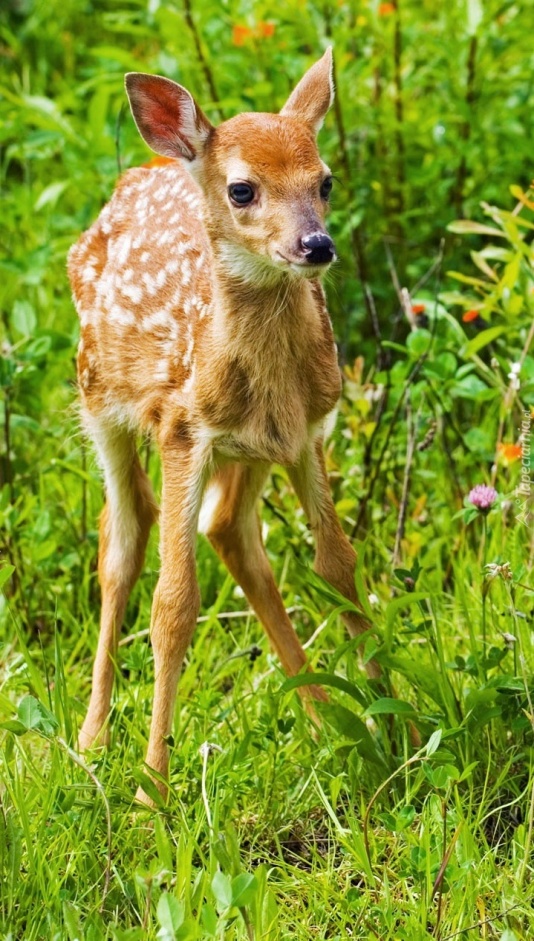 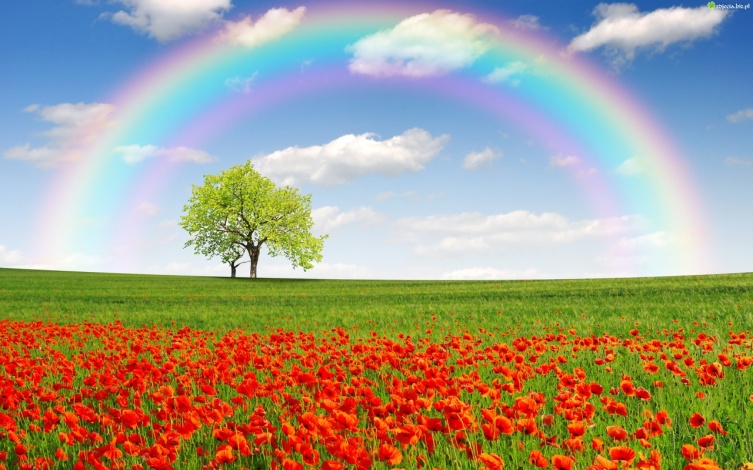 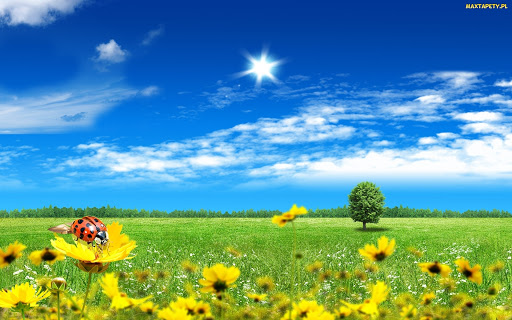 Poszukaj w Internecie więcej zdjęć łąki. Zobacz co możemy na niej znaleźć. Nazwij zwierzęta oraz rośliny, a następnie podziel ich nazwy na sylaby i głoski.Gra w zielone. Podczas gry wybranej melodii maszeruj po pokoju unosząc wysoko kolana, gdy muzyka ucichnie znajdź w pokoju coś zielonego, może to być zabawka czy część garderoby itd. Podziel nazwę na głoski i sylaby.Zabawa Dzięcioł na drzewnie.Dziecko biega po pokoju w dowolnym kierunku, trzymając ramiona wyciągnięte w bok- naśladując ruchy skrzydeł dzięcioła. Na hasło: Dzięcioły na drzewie, zatrzymują się, podnoszą dłonie na wysokość klatki piersiowej i uderzają palcami jednej dłoni w otwartą drugą dłoń- dzięcioły stukają w drzewo. Na hasło: Dzięcioły fruwają i szukają kolejnego drzewa, dzieci znów biegają po pokoju. Zabawa- Zwiędłe kwiatkiDziecko znajduje się w przysiadzie z głową spuszczoną w dół. Ramiona mają zwieszone wzdłuż tułowia- naśladując zwiędłe kwiatki. Podczas wypowiadania rymowanki Ja Ci wody dam, a ty, kwiatku wstań, wstają powoli, podnosząc ręce do góry, Gdy będą stały już prosto z rękoma uniesionymi nad głową, lekko się kołyszą, wypowiadając słowa woda, woda, sił nam doda. Zabawa- Naśladujemy polne zwierzętaDziecko chodzi swobodnie po dywanie. Rodzic wymienia zwierzęta jakie możemy spotkać na łące, np. bocian, żaba, motyl, sarna. Dziecko ma za zadanie naśladować zwierze. Zabawa rytmiczna- Na zielonej łące. Proszę przygotować dla dziecka kartkę i kredki. Podczas mówienia rymowanki:
Na zielonej łące wiosna już nastała,Trawy oraz kwiaty pędzlem malowała.Dzieci rysują łąkę. Słuchanie ciekawostek o motylach.Motyle, inaczej łuskoskrzydłe, to uskrzydlone owady. Dzielimy je ze względu na wygląd i porę lotu:- motyle dzienne,- ćmy.Dzielimy je też ze względu na rozmiar, na:- motyle większe, - motyle mniejsze.Motyle są drugą pod względem liczebności grupą owadów ( pierwszą są chrząszcze). Na świecie występuje około 150 tysięcy motyli, w Polsce- ponad 3 tysiące. Zbudowane z głowy ( na której znajdują się oczy, czułki, aparat gębowy), tułowia i odwłoka. Na tułowiu znajdują się trzy pary odnóży. Motyle żyją od kilku godzin do kilku miesięcy. Przykładowe nazwy: paź królowej, paź żeglarza, niepylak Apollo, rusałka admirał, rusałka żałobnik, mieniak tęczowiec, rusałka pawik, rusałka pokrzywnik, czerwończyk dukacik,  modraszek Arion…Paź królowej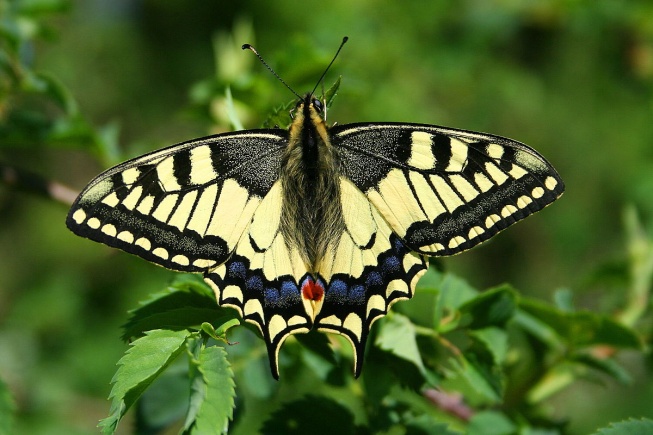 rusałka żałobnik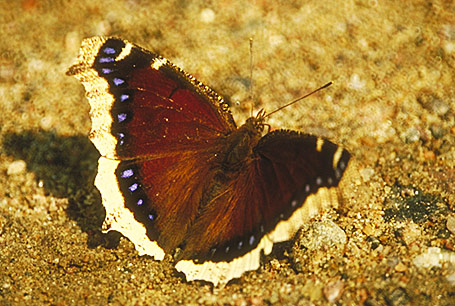 paź żeglarz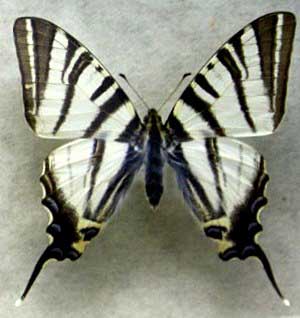 modraszek Arion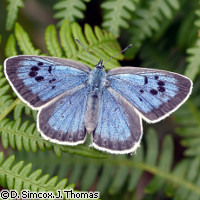 niepylak Apollo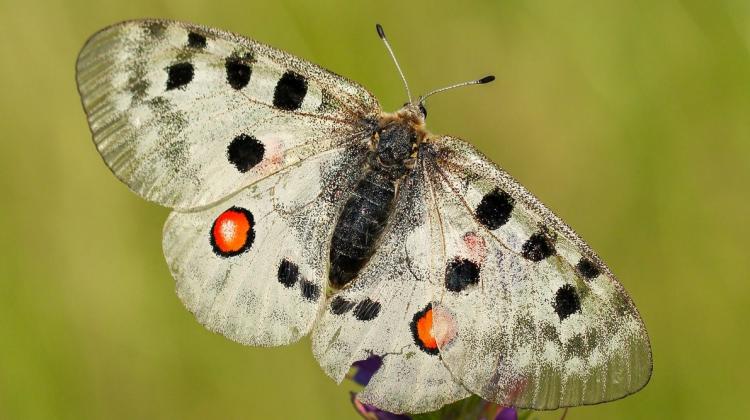 